«АЗИАТСКО-ТИХООКЕАНСКИЙ БАНК(публичное акционерное общество)«Азиатско-Тихоокеанский Банк» (ПАО)ПРИКАЗ № 051102-Пг. Благовещенск	«05» ноября 2015 г.Об утверждении новой редакции Порядка принятия решения о признании лица квалифицированным инвестором в «Азиатско-Тихоокеанский Банк» (ПАО)С целью приведения внутренних документов «Азиатско-Тихоокеанский Банк» (ПАО) в соответствие с требованиями Федерального закона от 22.04.1996 № 39-ФЗ "О рынке ценных бумаг" и Указания Банка России от 29.04.2015 № 3629-У «О признании лиц квалифицированными инвесторами и порядке ведения реестра лиц, признанных квалифицированными инвесторами»ПРИКАЗЫВАЮ:Отменить действие приказа №301003-П от 30.10.2015 «Об утверждении Порядка принятия решения о признании лица квалифицированным инвестором в «Азиатско-Тихоокеанский Банк» (ПАО)».Утвердить новую редакцию Порядка принятия решения о признании лица квалифицированным инвестором в «Азиатско-Тихоокеанский Банк» (ПАО) согласно Приложению  к настоящему Приказу.Разместить на сайте «Азиатско-Тихоокеанский Банк» (публичное акционерное общество) (www.atb.su) сообщение об утверждении новой редакции Порядка принятия решения о признании лица квалифицированным инвестором в «Азиатско-Тихоокеанский Банк» (ПАО).Срок: в течение 2-х рабочих дней с момента утверждения настоящего Приказа.Ответственный: руководитель управления организации операций на финансовых рынках (далее – УООФР) Алексеенкова Л.Г.Разместить на сетевом ресурсе банка реестр квалифицированных инвесторов в формате xls и обеспечить доступ к нему контролера профессионального участника.Срок: в течение 2-х рабочих дней с момента утверждения настоящего Приказа.Ответственный: руководитель УООФР Алексеенкова Л.Г.Довести настоящий Приказ посредством электронной почты в адрес лиц, указанных в списке доведения.Ответственный: руководитель группы документарного обеспечения деятельности Осипова М.А..Контроль над исполнением настоящего Приказа оставляю за собой.Председатель правления	А.В. Вдовин 						А.В. Лист согласованияк Приказу № 051102-П о «05» ноября 2015 г.СогласованоНормоконтроль выполнен:Список доведения:Исп. руководитель УООФР Алексеенкова Л.Г., тел. 709 1098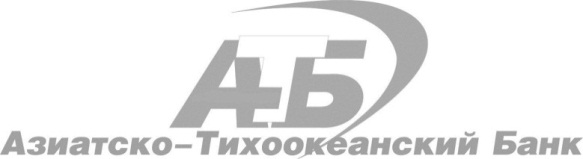 Приложениек приказу председателя правления№ 051102-Пот «05» ноября 2015 г.ПОРЯДОКпринятия решения о признании лица квалифицированным инвестором в «Азиатско-Тихоокеанский Банк» (ПАО)г. Благовещенск2015 г.СОДЕРЖАНИЕ1.ОСНОВНЫЕ ПОЛОЖЕНИЯ	52.ТРЕБОВАНИЯ, КОТОРЫМ ДОЛЖНЫ СООТВЕТСТВОВАТЬ ФИЗИЧЕСКИЕ И ЮРИДИЧЕСКИЕ ЛИЦА ДЛЯ ПРИЗНАНИЯ ИХ КВАЛИФИЦИРОВАННЫМИ ИНВЕСТОРАМИ	63.ПОРЯДОК ПРОВЕРКИ СООТВЕТСТВИЯ ФИЗИЧЕСКОГО ИЛИ ЮРИДИЧЕСКОГО ЛИЦА ТРЕБОВАНИЯМ, НЕОБХОДИМЫМ ДЛЯ ПРИЗНАНИЯ ЕГО КВАЛИФИЦИРОВАННЫМ ИНВЕСТОРОМ	84.ПОРЯДОК ВЕДЕНИЯ РЕЕСТРА ЛИЦ, ПРИЗНАННЫХ КВАЛИФИЦИРОВАННЫМИ ИНВЕСТОРАМИ	105.ЗАКЛЮЧИТЕЛЬНЫЕ ПОЛОЖЕНИЯ. ВНЕСЕНИЕ ИЗМЕНЕНИЙ И ДОПОЛНЕНИЙ В ПОРЯДОК	11Приложение 1. Заявление о признании квалифицированным инвестором	12Приложение 2. Перечень документов, необходимых для признания физического или юридического лица квалифицированным инвестором	13Приложение 3. Реестр лиц, признанных «Азиатско-Тихоокеанский Банк» (ПАО)  квалифицированными инвесторами	16Приложение 4. Выписка из реестра квалифицированных инвесторов	17Приложение 5.Уведомление о признании клиента квалифицированным инвестором	18Приложение 6. Уведомление об отказе в признании клиента квалифицированным инвестором	19Приложение 7.Заявление об отказе от статуса квалифицированного инвестора	20Приложение 8. Заявление о внесение изменений в Реестр лиц, признанных «Азиатско-Тихоокеанский Банк» (ПАО) квалифицированными инвесторами	21Приложение 9. Уведомление об отмене  признания клиента квалифицированным инвестором	22Приложение 10. Решение о признании Клиента Квалифицированным инвестором	23ОСНОВНЫЕ ПОЛОЖЕНИЯНастоящий Порядок принятия решения о признании лица квалифицированным инвестором (далее – Порядок) разработан на основании статьи 51.2. Федерального закона от 22 апреля 1996 г. № 39-ФЗ «О рынке ценных бумаг», Указания Банка России о признании лиц квалифицированными инвесторами и порядке ведения реестра лиц, признанных квалифицированными инвесторами от 29.04.2015 г. № 3629-У и устанавливает:-	порядок признания физических и юридических лиц (далее при совместном упоминании - лицо) по их заявлению квалифицированными инвесторами;-	требования к общей стоимости ценных бумаг, которыми владеет физическое лицо, и (или) общему размеру обязательств из договоров, являющихся производными финансовыми инструментами и заключенных за счет этого лица, для признания его квалифицированным инвестором;-	требования к ценным бумагам и иным финансовым инструментам, которые могут учитываться при расчете общей стоимости ценных бумаг, которыми владеет физическое лицо, и (или) общего размера обязательств из договоров, являющихся производными финансовыми инструментами и заключенных за счет этого лица, для признания лица квалифицированным инвестором, а также порядок ее (его) расчета;-	требования к опыту работы физического лица для признания его квалифицированным инвестором;-	количество, объем и срок совершенных лицом сделок с ценными бумагами и заключенных договоров, являющихся производными финансовыми инструментами, учитывающихся для признания его квалифицированным инвестором;-	размер имущества, принадлежащего физическому лицу, и порядок расчета такого размера для признания его квалифицированным инвестором;-	требования к образованию и квалификационному аттестату физического лица для признания его квалифицированным инвестором;-	размер собственного капитала юридического лица для признания его квалифицированным инвестором;-	размер и период исчисления оборота (выручки) от реализации товаров (работ, услуг) юридического лица для признания его квалифицированным инвестором;-	размер суммы активов юридического лица для признания его квалифицированным инвестором;-	порядок ведения реестра лиц, признанных квалифицированными инвесторами (далее - реестр).1.2.	Не требуется проходить процедуру признания квалифицированным инвестором лицам, имеющим статус квалифицированного инвестора на основании п.2 ст.51.2 Федерального Закона от 22.04.1996г. №39-ФЗ «О рынке ценных бумаг», к которым относятся:1.2.1.	профессиональные участники рынка ценных бумаг;1.2.2.	клиринговые организации; 1.2.3.	кредитные организации; 1.2.4.	акционерные инвестиционные фонды; 1.2.5.	управляющие компании инвестиционных фондов, паевых инвестиционных фондов и негосударственных пенсионных фондов; 1.2.6.	страховые организации; 1.2.7.	негосударственные пенсионные фонды; 1.2.8.	некоммерческие организации в форме фондов, которые относятся к инфраструктуре поддержки субъектов малого и среднего предпринимательства в соответствии с ч. 1 ст. 15 ФЗ от 24.07.2007 N 209-ФЗ «О развитии малого и среднего предпринимательства в Российской Федерации», единственными учредителями которых являются субъекты Российской Федерации и которые созданы в целях приобретения инвестиционных паев закрытых паевых инвестиционных фондов, привлекающих инвестиции для субъектов малого и среднего предпринимательства – только в отношении указанных инвестиционных паев; 1.2.9.	Банк России; 1.2.10.	государственная корпорация «Банк развития и внешнеэкономической деятельности (Внешэкономбанк)»; 1.2.11.	Агентство по страхованию вкладов;1.2.12.	государственная корпорация «Российская корпорация нанотехнологий», а также юридическое лицо, возникшее в результате ее реорганизации; 1.2.13.	международные финансовые организации, в том числе Мировой банк, Международный валютный фонд, Европейский центральный банк, Европейский инвестиционный банк, Европейский банк реконструкции и развития;1.2.14.	иные лица, отнесенные к квалифицированным инвесторам федеральными законами Российской Федерации.1.3.	Для целей настоящего порядка используются следующие термины и определения:Банк – «Азиатско-Тихоокеанский Банк» (ПАО), являющийся профессиональным участником рынка ценных бумаг, осуществляющий деятельность на рынке ценных бумаг и иных финансовых инструментов в соответствии с действующим законодательством Российской Федерации и на основании выданных ему лицензий, и осуществляющий признание лиц квалифицированными инвесторами по их заявлению.Заявитель - лицо, обращающееся с просьбой о признании его квалифицированным инвестором.Квалифицированный инвестор – физическое или юридическое лицо, признанное Банком отвечающим Требованиям настоящего Порядка в отношении одного или нескольких видов ценных бумаг и (или) иных финансовых инструментов, а также в отношении одного или нескольких видов услуг, предназначенных для квалифицированных инвесторов.Реестр - реестр лиц, признанных Банком  квалифицированными инвесторами.Требования - требования, установленные действующим законодательством Российской Федерации, нормативными правовыми актами Банка России и настоящим Порядком.Ответственное лицо Банка – сотрудник Банка, уполномоченный принимать решение о признании лица Квалифицированным инвестором и о включении его в Реестр, или об отказе в признании Заявителя Квалифицированным инвестором, а также принимать решения, предусмотренные пунктами 3.8. и 3.13. настоящего Порядка.ТРЕБОВАНИЯ, КОТОРЫМ ДОЛЖНЫ СООТВЕТСТВОВАТЬ ФИЗИЧЕСКИЕ И ЮРИДИЧЕСКИЕ ЛИЦА ДЛЯ ПРИЗНАНИЯ ИХ КВАЛИФИЦИРОВАННЫМИ ИНВЕСТОРАМИФизическое или юридическое лицо может быть признано Банком квалифицированным инвестором в случае, если оно отвечает Требованиям, установленным законодательством Российской Федерации, нормативными правовыми актами Банка России  и настоящим Порядком.Банк осуществляет признание лица квалифицированным инвестором по заявлению этого лица в отношении одного или нескольких видов ценных бумаг и (или) иных финансовых инструментов, одного или нескольких видов услуг, предназначенных для квалифицированных инвесторов в порядке, установленном законодательством Российской Федерации, нормативными правовыми актами Банка России  и настоящим Порядком.Признание Банком лица квалифицированным инвестором в отношении одного или нескольких видов ценных бумаг и/или иных финансовых инструментов не влечет за собой обязанность Банка осуществлять операции/сделки с любыми ценными бумагами и/или иными финансовыми инструментами, относящимися к этому виду.Банком могут устанавливаться ограничения на ценные бумаги и/или финансовые инструменты, с которыми клиенты Банка могут совершать операции/сделки в рамках оказываемых Банком услуг брокерского обслуживания,. Указанные ограничения могут полностью или частично распространяться на лиц, признанных квалифицированными инвесторами в отношении тех видов ценных бумаг и/или финансовых инструментов, к которым относятся ценные бумаги и/или финансовые инструменты с устанавливаемыми Банком ограничениями.Физическое лицо может быть признано Банком квалифицированным инвестором, если оно отвечает любому из следующих требований:2.4.1.	Общая стоимость ценных бумаг, которыми владеет это лицо, и (или) общий размер обязательств из договоров, являющихся производными финансовыми инструментами и заключенных за счет этого лица, рассчитанные в порядке, предусмотренном пунктом 2.7 настоящего Порядка, должны составлять не менее 6 миллионов рублей. При расчете указанной общей стоимости (общего размера обязательств) учитываются финансовые инструменты, предусмотренные пунктом 2.6 настоящего Порядка. При определении общей стоимости (общего размера обязательств) учитываются также соответствующие финансовые инструменты, переданные физическим лицом в доверительное управление.2.4.2.	Имеет опыт работы в российской и (или) иностранной организации, которая совершала сделки с ценными бумагами и (или) заключала договоры, являющиеся производными финансовыми инструментами:-	не менее двух лет, если такая организация (организации) является квалифицированным инвестором в соответствии с пунктом 2 статьи 51.2 Федерального закона "О рынке ценных бумаг";-	не менее 3 лет в иных случаях.2.4.3.	Совершало сделки с ценными бумагами и (или) заключало договоры, являющиеся производными финансовыми инструментами, за последние четыре квартала в среднем не реже 10 раз в квартал, но не реже одного раза в месяц. При этом совокупная цена таких сделок (договоров) должна составлять не менее 6 миллионов рублей.2.4.4.	Размер имущества, принадлежащего лицу, составляет не менее 6 миллионов рублей. При этом учитывается только следующее имущество:-	денежные средства, находящиеся на счетах и (или) во вкладах (депозитах), открытых в кредитных организациях в соответствии с нормативными актами Банка России, и (или) в иностранных банках, с местом учреждения в государствах, указанных в подпунктах 1 и 2 пункта 2 статьи 51.1 Федерального закона "О рынке ценных бумаг", и суммы начисленных процентов;-	требования к кредитной организации выплатить денежный эквивалент драгоценного металла по учетной цене соответствующего драгоценного металла;-	ценные бумаги, предусмотренные пунктом 2.6 настоящего Порядка, в том числе переданные физическим лицом в доверительное управление.2.4.5.	Имеет высшее экономическое образование, подтвержденное документом государственного образца Российской Федерации о высшем образовании, выданным образовательной организацией высшего профессионального образования, которое на момент выдачи указанного документа осуществляло аттестацию граждан в сфере профессиональной деятельности на рынке ценных бумаг, или любой из следующих аттестатов и сертификатов: квалификационный аттестат специалиста финансового рынка, квалификационный аттестат аудитора, квалификационный аттестат страхового актуария, сертификат "Chartered Financial Analyst (CFA)", сертификат "Certified International Investment Analyst (CHA)", сертификат "Financial Risk Manager (FRM)".Юридическое лицо может быть признано квалифицированным инвестором, если оно является коммерческой организацией и отвечает любому из следующих требований:2.5.1.	имеет собственный капитал не менее 200 000 000 рублей;2.5.2.	совершало сделки с ценными бумагами и (или) заключало договоры, являющиеся производными финансовыми инструментами за последние четыре квартала в среднем не реже пяти раз в квартал, но не реже одного раза в месяц. При этом совокупная цена таких сделок (договоров) должна составлять не менее 50 миллионов рублей;2.5.3.	имеет оборот (выручку) от реализации товаров (работ, услуг) по данным бухгалтерской отчетности (национальных стандартов или правил ведения учета и составления отчетности для иностранного юридического лица) за последний завершенный отчетный год не менее 2 миллиардов рублей. Под завершенным отчетным годом следует понимать отчетный год, в отношении которого истек установленный срок представления годовой бухгалтерской (финансовой) отчетности или годовая бухгалтерская (финансовая) отчетность за который составлена до истечения установленного срока ее представления;2.5.4.	имеет сумму активов по данным бухгалтерского учета (национальных стандартов или правил ведения учета и составления отчетности для иностранного юридического лица) за последний завершенный отчетный год в размере не менее 2 миллиардов рублей.Для целей, предусмотренных пунктами 2.4.1, 2.4.4, 2.5.2. Порядка, учитываются следующие финансовые инструменты:государственные ценные бумаги Российской Федерации, государственные ценные бумаги субъектов Российской Федерации и муниципальные ценные бумаги;акции и облигации российских эмитентов;государственные ценные бумаги иностранных государств;акции и облигации иностранных эмитентов;российские депозитарные расписки и иностранные депозитарные расписки на ценные бумаги;инвестиционные паи паевых инвестиционных фондов и паи (акции) иностранных инвестиционных фондов;ипотечные сертификаты участия;заключаемые на организованных торгах договоры, являющиеся производными финансовыми инструментами.2.7.	Стоимость финансовых инструментов (размер обязательств) в предусмотренных подпунктами 2.4.1 пункта 2.4 и 2.5.2 пункта 2.5 настоящего Порядка случаях определяется на день проведения соответствующего расчета как сумма их оценочной стоимости (размера обязательств), определяемой с учетом следующих положений:-	оценочная стоимость ценных бумаг (за исключением инвестиционных паев и ипотечных сертификатов участия) определяется исходя из рыночной цены, определенной в соответствии с Порядком определения рыночной цены ценных бумаг, расчетной цены ценных бумаг, а также предельной границы колебаний рыночной цены ценных бумаг в целях 23 главы Налогового кодекса Российской Федерации, утвержденным приказом ФСФР России от 9 ноября 2010 года N 10-65/пз-н "Об утверждении Порядка определения рыночной цены ценных бумаг, расчетной цены ценных бумаг, а также предельной границы колебаний рыночной цены ценных бумаг в целях 23 главы Налогового кодекса Российской Федерации", зарегистрированным Министерством юстиции Российской Федерации 29 ноября 2010 года N 19062, 16 июля 2012 года N 24917 (Российская газета от 1 декабря 2010 года, от 25 июля 2012 года), а при невозможности определения рыночной цены - из цены их приобретения (для облигаций - цены приобретения и накопленного купонного дохода);-	оценочной стоимостью инвестиционных паев паевых инвестиционных фондов признается их расчетная стоимость на последнюю дату ее определения, предшествующую дате определения их стоимости;-	оценочной стоимостью паев (акций) иностранных инвестиционных фондов признается их расчетная стоимость на последнюю дату их определения, предшествующую дате определения их стоимости, рассчитанной в соответствии с личным законом такого фонда на основе стоимости его чистых активов в расчете на один пай (акцию), а если на расчетную дату расчетная стоимость отсутствует, оценочная стоимость паев (акций) иностранных инвестиционных фондов определяется исходя из цены закрытия рынка на расчетную дату по итогам торгов на иностранной фондовой бирже;-	оценочной стоимостью ипотечных сертификатов участия признается их оценочная стоимость на последнюю дату ее определения, предшествующую дате определения их стоимости, путем деления размера ипотечного покрытия, долю в праве общей долевой собственности, на которое удостоверяет ипотечный сертификат участия, на количество выданных ипотечных сертификатов;-	общий размер обязательств из договоров, являющихся производными финансовыми инструментами, определяется исходя из размера обеспечения, требуемого для обеспечения исполнения обязательств по открытым позициям лица, подавшего заявление о признании его квалифицированным инвестором, и премии, уплаченной при заключении опционного договора.2.8.	Совокупная цена по сделкам с финансовыми инструментами в случаях, предусмотренных подпунктом 2.4.3 пункта 2.4 и подпунктом 2.5.2 пункта 2.5 настоящего Порядка, определяется как сумма:-	цен договоров с ценными бумагами (договоров купли-продажи, договоров займа), а по договорам репо - цен первых частей и-	цен договоров, являющихся производными финансовыми инструментами.2.9.	При определении необходимого опыта работы в предусмотренном подпунктом 2.4.2 пункта 2.4 настоящего Порядка случае учитывается работа в течение пяти лет, предшествующих дате подачи заявления о признании квалифицированным инвестором, непосредственно связанная с совершением операций с финансовыми инструментами, в том числе по принятию решений о совершении сделок, подготовке соответствующих рекомендаций, контролю за совершением операций, анализом финансового рынка, управлением рисками.2.10.	Собственный капитал российского юридического лица, предусмотренный подпунктом 2.5.1 пункта 2.5 настоящего Порядка, определяется путем вычитания из суммы по III разделу бухгалтерского баланса суммы акций (долей паев), выкупленных у участников (учредителей), и вычитания суммы задолженности участников (учредителей) по взносам в уставный (складочный) капитал. Собственный капитал иностранного юридического лица определяется как стоимость его чистых активов, расчет которых подтверждается аудитором.Собственный капитал иностранного юридического лица, а также иные показатели, предусмотренные подпунктами 2.4.1, 2.4.3 и 2.4.4 пункта 2.4 и подпунктами 2.5.2 - 2.5.4 пункта 2.5 настоящего Порядка, выраженные в иностранной валюте, определяются исходя из курса иностранной валюты, установленного Центральным банком Российской Федерации на момент расчета соответствующего показателя, а в случае отсутствия такого курса - по кросс-курсу соответствующей валюты, рассчитанному исходя из курсов иностранных валют, установленных Центральным банком Российской Федерации.ПОРЯДОК ПРОВЕРКИ СООТВЕТСТВИЯ ФИЗИЧЕСКОГО ИЛИ ЮРИДИЧЕСКОГО ЛИЦА ТРЕБОВАНИЯМ, НЕОБХОДИМЫМ ДЛЯ ПРИЗНАНИЯ ЕГО КВАЛИФИЦИРОВАННЫМ ИНВЕСТОРОМЗаявитель представляет в Банк Заявление о признании его квалифицированным инвестором (по форме, содержащейся в Приложении 1 к настоящему Порядку) и документы (в соответствии с перечнем документов, содержащимся в Приложении 2 к настоящему Порядку), подтверждающие соответствие Заявителя Требованиям, соблюдение которых необходимо для признания лица квалифицированным инвестором. Заявление с просьбой о признании квалифицированным инвестором и документы, подтверждающие соответствие Заявителя Требованиям, представляются в Банк на бумажном носителе, либо предоставляются в соответствии с порядком приема документов, установленном в Регламенте оказания «Азиатско-Тихоокеанский Банк» (ПАО) услуг по совершению операций на рынке ценных бумаг или в Договоре доверительного управления ценными бумагами и средствами инвестирования в ценные бумаги.При подаче Заявителем Заявления с просьбой о признании лица квалифицированным инвестором и документов, подтверждающих соответствие Заявителя Требованиям, на бумажном носителе, прием указанного Заявления и документов осуществляет уполномоченный сотрудник ГО или регионального подразделения Банка. Уполномоченный сотрудник ГО или регионального подразделения Банка не позднее рабочего дня приема указанных документов пересылает их в сканированном виде в адрес Ответственного лица Банка с досылкой оригиналов документов в разумный срок.Уполномоченный сотрудник Банка проставляет отметку о принятии на копиях и оригиналах документов, принятых от Заявителя или уполномоченного им лица.3.2.	Банк осуществляет проверку соответствия Заявителя Требованиям на основании представленных Заявителем документов. Банк вправе запросить у Заявителя дополнительные документы, подтверждающие его соответствие Требованиям.3.3.	Проверка соответствия Заявителя Требованиям осуществляется Банком в срок не более 5 (Пяти) рабочих дней с даты получения Банком полного пакета  документов Заявителя. В случае направления Банком Заявителю требования о представлении дополнительных документов течение срока проверки приостанавливается со дня направления запроса до дня  получения Банком  запрошенных документов.3.4.	Банк отказывает  Заявителю в признании его  квалифицированным инвестором в случае, если Заявитель не соответствует Требованиям.3.5.	По результатам проверки соответствия Заявителя Требованиям Банк принимает решение (Приложение 10)  о признании Заявителя квалифицированным инвестором с указанием в отношении каких видов услуг и/или видов ценных бумаг и (или) иных финансовых инструментов, указанных в Заявлении о признании квалифицированным инвестором, направленном Заявителем, либо об отказе в признании Заявителя квалифицированным инвестором. Включение лица в Реестр осуществляется Банком не позднее следующего рабочего дня с момента принятия решения о признании соответствующего лица квалифицированным инвестором. Заявитель считается признанным квалифицированным инвестором с момента внесения Банком записи о его включении в Реестр (Приложение 3 к настоящему Порядку).3.6.	Банк уведомляет Заявителя о принятом решении, в отношении каких видов услуг и (или) каких видов ценных бумаг и (или) иных финансовых инструментов Заявитель признан квалифицированным инвестором, или о принятом решении отказать в признании Заявителя квалифицированным инвестором, с указанием причин такого отказа, в срок не позднее 3 (Трех) рабочих дней с даты принятия соответствующего решения. Уведомление о признании лица квалифицированным инвестором (Приложение № 5) или Уведомление об отказе в признании лица квалифицированным инвестором, содержащее причину отказа (Приложение №6) вручается Банком Заявителю под роспись в офисе Банка либо отправляется заказным письмом по адресу, указанному в Заявлении.3.7.	Юридическое лицо, признанное Банком квалифицированным инвестором, обязано ежегодно не позднее даты окончания первого квартала подтверждать соблюдение Требований путем предоставления Банку соответствующих документов (в соответствии с перечнем документов, содержащимся в Приложении № 2 к настоящему Порядку). Проверка документов, представленных Банку в соответствии с настоящим пунктом,  осуществляется Банком в порядке, предусмотренном п.п. 3.2.-3.3. настоящего Порядка.3.8.	В случае, если юридическое лицо, признанное Банком квалифицированным инвестором, не подтвердило в порядке и в сроки, установленные настоящим Порядком, соблюдение Требований, Банк принимает решение о внесении в Реестр изменений, связанных с исключением такого юридического лица из Реестра. Внесение в Реестр изменений, связанных с исключением юридического лица из Реестра, осуществляется не позднее следующего рабочего дня со дня принятия Банком соответствующего решения. Банк уведомляет юридическое лицо о принятом решении в письменной форме путем направления уведомления заказным письмом либо вручением уведомления в офисе Банка в срок не позднее 3 (Трех) рабочих дней с даты принятия решения.3.9.	Лицо, признанное Банком квалифицированным инвестором, имеет право обратиться в Банк с заявлением об отказе от статуса квалифицированного инвестора в целом или в отношении определенных видов оказываемых услуг и (или) видов ценных бумаг и (или) иных финансовых инструментов, в отношении которых оно было ранее признано Банком  квалифицированным инвестором. Заявление об отказе от статуса квалифицированного инвестора составляется по форме Приложения № 7 к Порядку (далее – Заявление об отказе).Банк не вправе отказать в удовлетворении Заявления об отказе.Соответствующие изменения вносятся Банком в Реестр не позднее следующего рабочего дня с даты получения Банком указанного Заявления об отказе, а если сделки, совершенные в рамках брокерского обслуживания за счет данного квалифицированного инвестора, подавшего Заявление об отказе, не исполнены до момента получения Заявления об отказе, - не позднее следующего рабочего дня с даты исполнения последней совершенной сделки. Если заявки квалифицированного инвестора, подавшего заявление об исключении из реестра, на приобретение инвестиционных паев паевого инвестиционного фонда, предназначенных для квалифицированных инвесторов, не исполнены, соответствующие изменения в реестр вносятся не позднее следующего рабочего дня со дня внесения соответствующей записи по лицевому счету в реестре владельцев инвестиционных паев или возникновения обстоятельства, однозначно свидетельствующего о невозможности выдачи инвестиционных паев лицу, подавшему такие заявки. С момента получения заявления об исключении из реестра лицо, осуществляющее признание квалифицированным инвестором, не вправе за счет квалифицированного инвестора заключать сделки с ценными бумагами (за исключением случаев, предусмотренных настоящим пунктом) и (или) заключать договоры, являющиеся производными финансовыми инструментами, в отношении которых лицо обратилось с заявлением об исключении из реестра. Лицо, признанное Банком квалифицированным инвестором и направившее в Банк Заявление об отказе, теряет статус квалифицированного инвестора в целом или в отношении определенных видов оказываемых услуг и (или) видов ценных бумаг и (или) иных финансовых инструментов, в отношении которых оно было признано квалифицированным инвестором, с момента внесения Банком соответствующих изменений в Реестр.Банк уведомляет соответствующее лицо о внесении изменений в Реестр в письменной форме. Уведомление об отмене  признания клиента квалифицированным инвестором (Приложение № 9) предоставляется Банком лицу путем направления заказным письмом либо вручением в офисе Банка в срок не позднее 3 (Трех) рабочих дней с даты внесения соответствующих изменений в Реестр.3.11.	Лицо, признанное Банком квалифицированным инвестором в отношении определенных видов ценных бумаг и (или) финансовых инструментов и (или) видов оказываемых услуг, имеет право обратиться к Банку с заявлением о признании его квалифицированным инвестором в отношении иных видов ценных бумаг и (или) иных финансовых инструментов и (или) видов оказываемых услуг, предназначенных для квалифицированных инвесторов по форме  Приложения № 1 к настоящему Порядку).3.12.	Если ранее представленных документов недостаточно для подтверждения соответствия лица, признанного квалифицированным инвестором в отношении определенных видов ценных бумаг и (или) производных финансовых инструментов и (или) видов оказываемых услуг,  Банк запрашивает  дополнительные документы, подтверждающие его соответствие Требованиям. Проверка документов, представленных Банку в соответствии с настоящим пунктом, осуществляется Банком в порядке и сроки, предусмотренные п. 3.3. настоящего Порядка.3.13.	По результатам рассмотрения указанного заявления Банк принимает решение о признании либо об отказе в признании лица квалифицированным инвестором в отношении дополнительных видов ценных бумаг и (или) производных финансовых инструментов и (или) видов оказываемых услуг.3.14.	В случае признания лица квалифицированным инвестором в отношении дополнительных видов ценных бумаг и (или) финансовых инструментов и (или) видов оказываемых услуг, соответствующие изменения вносятся Банком в Реестр не позднее следующего рабочего дня со дня принятия Банком соответствующего решения. Лицо считается квалифицированным инвестором в отношении дополнительных видов ценных бумаг и (или) финансовых инструментов и (или) видов оказываемых услуг с момента внесения Банком соответствующих изменений в Реестр.  Уведомление о признании клиента квалифицированным инвестором  с указанием  полного перечня видов оказываемых услуг и (или) видов ценных бумаг и (или) производных  финансовых инструментов, в отношении которых лицо признается квалифицированным инвестором, или Уведомление об отказе в признании лица квалифицированным инвестором в отношении дополнительных видов ценных бумаг и (или) финансовых инструментов и (или) видов оказываемых услуг  предоставляется Банком лицу путем направления заказным письмом либо вручением в офисе Банка в срок не позднее 3 (Трех) рабочих дней с даты принятия соответствующего решения.ПОРЯДОК ВЕДЕНИЯ РЕЕСТРА ЛИЦ, ПРИЗНАННЫХ КВАЛИФИЦИРОВАННЫМИ ИНВЕСТОРАМИ4.1.	Банк ведет Реестр в электронном виде (по форме Приложения 3 к настоящему Порядку) в порядке, установленном Указанием Банка России от 29.04.2015 №3629-У и настоящим Порядком.4.2.	Реестр содержит следующую информацию о квалифицированном инвесторе:а)	полное и сокращенное фирменное наименование - для юридических лиц; фамилия, имя, отчество (последнее при наличии) - для физических лиц;б)	адрес юридического лица или адрес места жительства или места пребывания физического лица;в)	идентификационный номер налогоплательщика или код иностранной организации, присвоенный налоговым органом - для юридического лица; реквизиты документа, удостоверяющего личность - для физического лица;г)	дата внесения записи о лице в Реестр;д)	виды ценных бумаг, и (или) производных финансовых инструментов, и (или) виды услуг, в отношении которых данное лицо признано квалифицированным инвестором;е)	дата исключения лица из Реестра;ж)	причина исключения лица из Реестра.4.3.	По запросу квалифицированного инвестора Банк в течение 5 (пяти) рабочих дней с даты получения соответствующего запроса направляет квалифицированному инвестору Выписку из Реестра, содержащую информацию о нем  (по форме Приложения № 4 к настоящему Порядку).4.4.	Внесение в Реестр изменений, касающихся сведений предусмотренных п.п. а – в) п. 4.2. настоящего Порядка, осуществляется Банком на основании заявления квалифицированного инвестора (по форме Приложения № 8 к настоящему Порядку), к которому должны быть приложены документы, подтверждающие соответствующие изменения.ЗАКЛЮЧИТЕЛЬНЫЕ ПОЛОЖЕНИЯ. ВНЕСЕНИЕ ИЗМЕНЕНИЙ И ДОПОЛНЕНИЙ В ПОРЯДОК5.1.	Ответственность за достоверность документов, представленных Заявителем банку в соответствии с настоящим Порядком, а также содержащейся в таких документах информации, несет Заявитель. В случае признания лица квалифицированным инвестором на основании представленной Заявителем недостоверной информации последствия, предусмотренные п. 6 ст. 3 и ч. 8 ст. 5 Федерального закона от 22 апреля 1996 г. № 39-ФЗ «О рынке ценных бумаг» и п. 4 ст. 14.1. Федерального закона от 29 ноября 2001 г. № 156-ФЗ «Об инвестиционных фондах», не применяется.Признание Заявителя квалифицированным инвестором на основании представленной им недостоверной информации не является основанием недействительности сделок, совершенных за счет этого лица.5.2.	Внесение изменений и/или дополнений в Порядок производится Банком в одностороннем порядке. Изменения и/или дополнения, вносимые в настоящий Порядок, становятся обязательными для клиентов Банка по истечении 10 (Десяти) календарных дней с даты размещения Банком новой редакции настоящего Порядка на сайте «Азиатско-Тихоокеанский Банк» (публичное акционерное общество) по адресу: www.atb.su. Датой уведомления Банком клиентов об изменении настоящего Порядка считается дата размещения новой редакции Порядка на сайте «Азиатско-Тихоокеанский Банк» (публичное акционерное общество) по адресу: www.atb.su.5.3.	Изменения и дополнения, вносимые в Порядок, связанные с внесением изменений и/или дополнений в действующее законодательство  Российской Федерации,  вступают в действие одновременно с публикацией новой редакции настоящего Порядка на сайте «Азиатско-Тихоокеанский Банк» (публичное акционерное общество) по адресу: www.atb.su, но не ранее вступления в силу соответствующих изменений законодательства   Российской Федерации.5.4.	При возникновении противоречий между действующим законодательством Российской Федерации и настоящим Порядком, применяются нормы действующего законодательства Российской Федерации. Отношения, не урегулированные настоящим Порядком, регулируются действующим законодательством Российской Федерации.Приложение 1 к Порядку принятия решения о признании лица квалифицированным инвестором в «Азиатско-Тихоокеанский Банк» (ПАО)От Клиента «Азиатско-Тихоокеанский Банк» (ПАО)_____________________________________(Ф.И.О.) / (Полное наименование организации)______________________________________(Паспортные данные / ОГРН)______________________________________(№ и дата Соглашения об оказании брокерских услуг на рынке ценных бумаг))ЗаявлениеПрошу/Просим присвоить мне/наименование организации статус квалифицированного инвестора для совершения сделок с акциями, облигациями, паями, иными ценными бумагами и финансовыми инструментами, а также в отношении любых Банковских продуктов, предназначенных для квалифицированных инвесторов в соответствии с законодательством Российской Федерации. Заявитель подтверждает, что осведомлен о повышенных рисках, связанных с финансовыми инструментами, об ограничениях, установленных законодательством Российской Федерации в отношении финансовых инструментов, предназначенных для квалифицированных инвесторов, и особенностях оказания услуг квалифицированным инвесторам, а в случае, если заявитель - физическое лицо, также о том, что физическим лицам, являющимся владельцами ценных бумаг, предназначенных для квалифицированных инвесторов, в соответствии с пунктом 2 статьи 19 Федерального закона от 5 марта 1999 года N 46-ФЗ "О защите прав и законных интересов инвесторов на рынке ценных бумаг" не осуществляются выплаты компенсаций из федерального компенсационного фонда.Заявитель в случае признания его квалифицированным инвестором обязуется уведомить Банк о несоблюдении им требований, соответствие которым необходимо для признания лица квалифицированным инвестором (в случае, если заявитель - физическое лицо).Дата: _______________________________________Подпись (с расшифровкой) _____________________/________________/Печать организацииПриложение 2 к Порядку принятия решения о признании лица квалифицированным инвестором в «Азиатско-Тихоокеанский Банк» (ПАО)Переченьпредоставляемых документов, необходимых для признания физического или юридического лица квалифицированным инвесторомЗаявители - физические лица должны предоставить:1.1.	подтверждение владения ценными бумагами и (или) иными финансовыми инструментами в соответствии с требованиями п. 2.4.1. Порядка:-	выписку по лицевому счету в системе ведения реестра владельцев ценных бумаг/ выписку по счету депо (с датой выдачи, совпадающей с датой подачи Заявления в Банк), заверенную подписью уполномоченного лица и печатью организации, выдавшей документ (держателем реестра владельцев ценных бумаг или депозитарием);-	документы, заверенные подписью уполномоченного лица и печатью организации, выдавшей документ (брокером, управляющей компанией паевого инвестиционного фонда или иными лицами в соответствии с законодательством Российской Федерации), подтверждающие: -	стоимость приобретения ценных бумаг, -	расчетную стоимость инвестиционных паев на последнюю дату ее определения перед датой подачи Заявления в Банк;-	размер уплаченных премий по опционным договорам (контрактам), -	размер денежных средств, требуемых для обеспечения исполнения обязательств Заявителя по иным финансовым инструментам.1.2.	для подтверждения опыта работы в соответствии с требованиями п. 2.4.2 Порядка:-	копию трудовой книжки Заявителя, заверенную на дату подачи Заявления в Банк подписью единоличного исполнительного органа организации-работодателя Заявителя, либо сотрудника кадровой службы организации-работодателя (при наличии), и скрепленную печатью указанной организации (в случае, если Заявитель в настоящее время не работает – копию трудовой книжки Заявителя, заверенную нотариально или сотрудником Банка на дату подачи Заявления в Банк);-	(в случае, если организация-работодатель Заявителя является квалифицированным инвестором в силу п.2 ст. 51.2. Федерального закона от 22.04.1996 г. № 39-ФЗ «О рынке ценных бумаг») копию лицензии, выданной организации-работодателю Заявителя на осуществление деятельности, предусмотренной пунктом 2 ст. 51.2. Федерального закона от 22.04.1996 г. № 39-ФЗ  «О рынке ценных бумаг»;-	справку организации-работодателя с информацией о должностных обязанностях Заявителя, заверенную подписью единоличного исполнительного органа организации-работодателя Заявителя, либо сотрудника кадровой службы организации-работодателя (при наличии), и скрепленную печатью указанной организации (для установления соответствия требованиям п. 2.4.2 Порядка);-	(в случае, если организация-работодатель Заявителя не является квалифицированным инвестором в силу п.2 ст. 51.2. Федерального закона от 22.04.1996 г. № 39-ФЗ «О рынке ценных бумаг») справку организации-работодателя Заявителя, подтверждающую совершение организацией-работодателем Заявителя сделок с ценными бумагами и(или) иными финансовыми инструментами, заверенную подписью единоличного исполнительного органа организации-работодателя Заявителя и скрепленную печатью указанной организации;Документы, предусмотренные настоящим подпунктом, могут не предоставляться, если Заявитель является сотрудником Банка и его опыт работы в Банке соответствует требованиям, предусмотренным п. 2.4.2  настоящего Порядка.1.3.	для подтверждения совершения Заявителем сделок с ценными бумагами и (или) иными финансовыми инструментами в соответствии с требованиями п. 2.4.3. Порядка, в случае, если эти сделки совершались через иных профессиональных участников:-	копии отчетов о сделках с ценными бумагами и (или) иными финансовыми инструментами, совершенных по поручениям Заявителя, -	копии договоров купли-продажи ценных бумаг и купли-продажи ценных бумаг с обязательством обратной купли-продажи с документами, подтверждающими осуществление расчетов по этим договорам.Указанные документы должны быть заверены подписью уполномоченного лица и печатью профессионального участника, выдавшего документ, или сотрудником Банка, принявшим документы.Документы, предусмотренные настоящим подпунктом, могут не предоставляться, если сделки с ценными бумагами и (или) иными финансовыми инструментами, соответствующие требованиям п. 2.6 настоящего Порядка, были совершены Заявителем в рамках договора об оказании брокерских услуг на рынке ценных бумаг, заключенного с Банком.1.4.	для подтверждения размера имущества Заявителя в соответствии с требованиями п.2.4.4 настоящего Порядка:-	выписку из банковского, депозитного или обезличенного металлического счета (с датой выдачи, совпадающей с датой подачи Заявления в Банк), заверенную подписью уполномоченного лица и печатью организации, выдавшей документ.-	выписку по лицевому счету в системе ведения реестра владельцев ценных бумаг/ выписку по счету депо (с датой выдачи, совпадающей с датой подачи Заявления в Банк), заверенную подписью уполномоченного лица и печатью организации, выдавшей документ (держателем реестра владельцев ценных бумаг или депозитарием);-	документы, заверенные подписью уполномоченного лица и печатью организации, выдавшей документ (брокером, управляющей компанией паевого инвестиционного фонда или иными лицами в соответствии с законодательством Российской Федерации), подтверждающие: -	стоимость приобретения ценных бумаг; -	расчетную стоимость инвестиционных паев на последнюю дату ее определения перед датой подачи Заявления в Банк.1.5.	для подтверждения высшего экономического образования в соответствии с требованиями п. 2.4.5. настоящего Порядка или наличия аттестата(ов) или сертификата(ов), отвечающего требованиям, установленным в п. 2.4.5. настоящего Порядка:-	диплом государственного образца Российской Федерации о высшем образовании, выданный образовательной организацией высшего профессионального образования, которое на момент выдачи указанного документа осуществляло аттестацию граждан в сфере профессиональной деятельности на рынке ценных бумаг (нотариально удостоверенная копия или оригинал и копия, удостоверенная заявителем), или-	любой из следующих аттестатов и сертификатов: квалификационный аттестат специалиста финансового рынка, квалификационный аттестат аудитора, квалификационный аттестат страхового актуария, сертификат "Chartered Financial Analyst (CFA)", сертификат "Certified International Investment Analyst (CHA)", сертификат "Financial Risk Manager (FRM)" (нотариально удостоверенная копия или оригинал и копия, удостоверенная заявителем).Заявители - юридические лица должны предоставить:для подтверждения размера собственного капитала в соответствии с требованиями п. 2.5.1. настоящего Порядка и размера активов в соответствии с требованиями п. 2.5.4. настоящего Порядка:-	копию бухгалтерского баланса с отметкой налогового органа, либо с документом, подтверждающим факт ее направления в налоговый орган за последний отчетный год и на последнюю отчетную дату, заверенную подписями единоличного исполнительного органа и главного бухгалтера организации - Заявителя, и скрепленные печатью указанной организации (в случае, если юридическое лицо – Заявитель является резидентом Российской Федерации);-	расчет стоимости чистых активов, подтвержденный аудитором (в случае, если юридическое лицо – Заявитель не является резидентом Российской Федерации);2.2.	для подтверждения совершения сделок с ценными бумагами и (или) иными финансовыми инструментами в соответствии с требованиями п. 2.5.2 настоящего Порядка:-	копия отчетов о сделках с ценными бумагами и(или) иными финансовыми инструментами, совершенных по поручениям Заявителя, либо копии иных документов, подтверждающих совершение Заявителем сделок с ценными бумагами и(или) иными финансовыми инструментами, заверенные подписью единоличного исполнительного органа Заявителя, и скрепленные печатью Заявителя;Документы, предусмотренные настоящим подпунктом, могут не предоставляться, если сделки с ценными бумагами и (или) иными финансовыми инструментами, соответствующие требованиям п. 2.6 настоящего Порядка, были совершены Заявителем в рамках договора об оказании брокерских услуг на рынке ценных бумаг, заключенного с Банком.2.3.	для подтверждения размера оборота (выручки) от реализации товаров (работ, услуг), в соответствии с требованиями п. 2.5.3 настоящего Порядка:-	копию отчета о прибылях и убытках с отметкой налогового органа за последний отчетный год, заверенную подписью единоличного исполнительного органа и главного бухгалтера организации Заявителя, и скрепленную печатью указанной организации (в случае если юридическое лицо – Заявитель является резидентом Российской Федерации).Документы, составленные на иностранном языке,  предоставляются нотариально заверенными, легализованными в посольстве (консульстве) Российской Федерации, расположенным в государстве происхождения документа, либо в виде апостилированных копий документов, подтверждающих правовой статус юридического лица – нерезидента Российской Федерации по законодательству страны, где создано юридическое лицо – нерезидент Российской Федерации (с нотариально заверенным переводом на русский язык).Приложение 3к Порядку принятия решения о признании лица квалифицированным инвестором в «Азиатско-Тихоокеанский Банк» (ПАО)Реестр лиц,признанных «Азиатско-Тихоокеанский Банк» (ПАО) квалифицированными инвесторамиПриложение 4 к Порядку принятия решения о признании лица квалифицированным инвестором в «Азиатско-Тихоокеанский Банк» (ПАО)Выпискаиз реестра квалифицированных инвесторов«___» ___________ 20__г.«Азиатско-Тихоокеанский Банк» (ПАО)Генеральная лицензия на совершение банковских операций № 1810, выдана 04.08.2015 Банком России; Лицензия профессионального участника рынка ценных бумаг на осуществление брокерской деятельности № ______________от ____________, выданная _________________________;Лицензия профессионального участника рынка ценных бумаг на осуществление дилерской деятельности № ______________от _____________, выданная ________________________;Лицензия профессионального участника рынка ценных бумаг на осуществление депозитарной деятельности № ______________от _____________, выданная ________________________;Лицензия профессионального участника рынка ценных бумаг на осуществление деятельности по доверительному управлению ценными бумагами №_____________  от ________, выданная ___________________.Адрес местонахождения Банка: Почтовый адрес Банка:  Клиент:  _____________________________________________________________________          ФИО  физического лица,  или  полное наименование юридического лицаКод клиента:  ____________________Дата исключения клиента из реестра квалифицированных инвесторов ________________Основание для исключения клиента из реестра квалифицированных инвесторов ______________________________________________________________________________________________________________________________________________________________________________________________________Уполномоченный работник Банка __________________ / _______________________подпись	расшифровкампПриложение 5 к Порядку принятия решения о признании лица квалифицированным инвестором в «Азиатско-Тихоокеанский Банк» (ПАО)Уведомлениео признании клиента квалифицированным инвестором«___» ___________ 20__г.«Азиатско-Тихоокеанский Банк» (ПАО):Генеральная лицензия на совершение банковских операций № 1810, выдана 04.08.2015 Банком России; Лицензия профессионального участника рынка ценных бумаг на осуществление брокерской деятельности № ______________от ____________, выданная _________________________;Лицензия профессионального участника рынка ценных бумаг на осуществление дилерской деятельности № ______________от _____________, выданная ________________________;Лицензия профессионального участника рынка ценных бумаг на осуществление депозитарной деятельности № ______________от _____________, выданная ________________________;Лицензия профессионального участника рынка ценных бумаг на осуществление деятельности по доверительному управлению ценными бумагами №_____________  от ________, выданная ___________________.Адрес местонахождения Банка: Почтовый адрес Банка:  Клиент: __________________________________________________________________ (ФИО  физического лица или, полное наименование для юридического лица)Код клиента:  ____________________________Настоящим уведомляем о признании _______________________________________ФИО  физ. лица или полное наименование  юр. лицаквалифицированным инвестором с «___» ___________ 20__г. в отношении следующих видов услуг: __________________________________________________________________________________________________________________________________________________________________________________________________и (или) видов ценных бумаг:_______________________________________________________________________________________________________________________________________________________________________________________________________и (или) иных финансовых инструментов:______________________________________________________________________________________________________________________________________________________________________________________________________Уполномоченный работник Банка /____________/ ________________________подпись	расшифровкампПриложение 6 к Порядку принятия решения о признании лица квалифицированным инвестором в «Азиатско-Тихоокеанский Банк» (ПАО)Уведомлениеоб отказе в  признании клиента квалифицированным инвестором«___» ___________ 20__г.«Азиатско-Тихоокеанский Банк» (ПАО):Генеральная лицензия на совершение банковских операций № 1810, выдана 04.08.2015 Банком России; Лицензия профессионального участника рынка ценных бумаг на осуществление брокерской деятельности № ______________от ____________, выданная _________________________;Лицензия профессионального участника рынка ценных бумаг на осуществление дилерской деятельности № ______________от _____________, выданная ________________________;Лицензия профессионального участника рынка ценных бумаг на осуществление депозитарной деятельности № ______________от _____________, выданная ________________________;Лицензия профессионального участника рынка ценных бумаг на осуществление деятельности по доверительному управлению ценными бумагами №_____________  от ________, выданная ___________________.Адрес местонахождения Банка: Почтовый адрес Банка:  Клиент : __________________________________________________________________  (ФИО  физического лица или, полное наименование для юридического лица)Код клиента:  ____________________________Настоящим уведомляем  об отказе в признании ____________________________________ФИО  физ. лица или полное наименование юр. лица_____________________________________________________________________________квалифицированным инвестором с ДД.ММ.ГГГГ по причине:_____________________________________________________________________________причина отказаУполномоченный работник Банка /____________/ ________________________подпись	расшифровкампПриложение 7 к Порядку принятия решения о признании лица квалифицированным инвестором в «Азиатско-Тихоокеанский Банк» (ПАО)Заявлениеоб отказе от статуса квалифицированного инвестора(для физических лиц) _________________ [ф.и.о.], ________________________ [паспортные данные (серия, номер, когда и кем выдан)], ____________________________ [адрес],(для юридических лиц) ________________________________________ [полное наименование на русском языке], ___________________________[дата государственной регистрации; государственный регистрационный номер и/или ОГРН; орган, осуществивший государственную регистрацию; идентификационный номер налогоплательщика; код причины постановки на учет], ____________________________ [место нахождения, почтовый адрес] (далее – Заявитель), в лице _______________________________ [должность и ф.и.о. руководителя Заявителя], действующего(ей) на основании _________________________________________________,настоящим сообщаю об отказе от статуса квалифицированного инвестора в отношении: / всех видов услуг и(или) видов ценных бумаг и(или) финансовых инструментов, предназначенных для квалифицированных инвесторов, в отношении которых он был признан «Азиатско-Тихоокеанский Банк» (ПАО)квалифицированным инвестором./ следующих видов услуг, предназначенных для квалифицированных инвесторов, в отношении которых он был признан «Азиатско-Тихоокеанский Банк» (ПАО) квалифицированным инвестором:- __________________________________;- __________________________________;- __________________________________./ следующих видов ценных бумаг и(или) финансовых инструментов, предназначенных для квалифицированных инвесторов, в отношении которых он был признан «Азиатско-Тихоокеанский Банк» (ПАО) квалифицированным инвестором: - __________________________________;- __________________________________;- __________________________________. (для физических лиц) (для юридических лиц)       М.П.Приложение 8к Порядку принятия решения о признании лица квалифицированным инвестором в «Азиатско-Тихоокеанский Банк» (ПАО)Заявлениео внесении изменений в Реестр лиц, признанных «Азиатско-Тихоокеанский Банк» (ПАО) квалифицированными инвесторами(для физических лиц) _______________________________________ [ф.и.о.], ____________________________ [адрес] (далее – Заявитель), (для юридических лиц) ________________________________________ [полное наименование на русском языке], ____________________________ [место нахождения] (далее – Заявитель), в лице _______________________________ [должность и ф.и.о. руководителя Заявителя], действующего(ей) на основании ____________________________,просит внести в Реестр лиц, признанных «Азиатско-Тихоокеанский Банк» (ПАО) квалифицированными инвесторами, следующие изменения:- __________________________________;- __________________________________.К настоящему заявлению для подтверждения указанных изменений прилагаются следующие документы:(для физических лиц) (для юридических лиц)       М.П.Приложение 9к Порядку принятия решения о признании лица квалифицированным инвестором в «Азиатско-Тихоокеанский Банк» (ПАО)__________________________________	 (Ф.И.О. физического лица) / (Полное наименование юридического лица)______________________________________(Паспортные данные физического лица/ ИНН, ОГРН юридического лица)проживающее/зарегистрированное по адресу:______________________________________(Адрес регистрации и адрес фактического проживания физического лица/ местонахождения юридического лица)Уведомлениеоб отмене признания лица квалифицированным инвесторомНастоящим «Азиатско-Тихоокеанский Банк» (ПАО) сообщает об отмене в признании (для физических лиц) _______________________________ [ф.и.о.] (для юридических лиц) ________________________________________ [полное наименование на русском языке] в качестве квалифицированного инвестора на рынке ценных бумаг. Должность_______________________________ ФИО________________________________(уполномоченного работника Банка)Подпись: ___________________________М.П.Приложение 10к Порядку принятия решения о признании лица квалифицированным инвестором в «Азиатско-Тихоокеанский Банк» (ПАО)Решение о признании Клиента Квалифицированным инвесторомНа основании заявления от ____________, полученного от ___________(Ф.И.О.)/Наименование организации (Паспортные данные / ОГРН), и после проведенной проверки его соответствия требованиям, соблюдение которых необходимо для признания лица квалифицированным инвестором в соответствии с законодательством Российской Федерации, заявитель ____________(Ф.И.О.)/Наименование организации признается квалифицированным инвестором для совершения сделок с любыми акциями, облигациями, паями, иными ценными бумагами и финансовыми инструментами, а также в отношении любых банковских продуктов, предназначенных для квалифицированных инвесторов, в соответствии с законодательством Российской Федерации. Дата: _______________________________________Уполномоченный работник Банка /____________/ ________________________подпись	расшифровкаДолжностьФИОПримечаниеЗаместитель председателя правленияПавлов М.Г.Директор ДФР Тежельников О.Г.Руководитель ЮУШевченко Э.М.Заместитель руководителя СВАНесин П.А.Руководитель ГДОД Осипова М.А.ДолжностьФИОПримечаниеСтарший специалист ГДОД Фаизова Ю.С.№п/пАдресат1Служба внутреннего контроля2Кубышкин Сергей ЮрьевичНомер реестровой записиПолное и сокращенное наименование/ (ФИО)Адрес юр. лица/ адрес места жительства/места пребыванияАдрес фактический (почтовый)Реквизиты документов, удостоверяющих личность физического лица / ИНН /код иностранной организации, присвоенный налоговым органом, юридического лицаДата внесения записи о лице в РеестрВиды услуг и (или) виды ценных бумаг и (или) иных финансовых инструментовДата исключения лица из РеестраПричина исключения лица из Реестра123456789Дата внесения записи о клиенте в реестр квалифицированных инвесторов/ внесения изменений в реестр квалифицированных инвесторовПеречень видов услуг, и (или) видов ценных бумаг, и (или) иных финансовых инструментов, в отношении которых клиент признан квалифицированным инвестором Основание для внесения записи в реестр квалифицированных инвесторовЗаявитель/(подпись)(ф.и.о.)/(должность руководителя Заявителя)(подпись)(ф.и.о.)Наименование документаКоличество листовКоличество экземпляровЗаявитель/(подпись)(ф.и.о.)/(должность руководителя Заявителя)(подпись)(ф.и.о.)